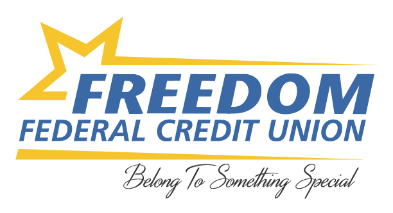 Loan Rates                  800-440-4120freedomfcu.orgEffective November 15, 2019
Rates are subject to change without noticeSome restrictions may apply. Rates available on approved credit. Not all applicants will qualify for the lowest rate.0.25% discount with e-Statements and automated payments on select loan types. (Rate discounts not available on Variable Rate Lines of Credit, Variable Rate Home Equity Lines of Credit, Visa® and Mortgages).Rates and terms may be different as determined by collateral and individual credit worthiness. 4 No closing costs with minimum advance and line of $10,000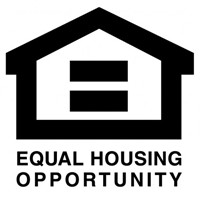 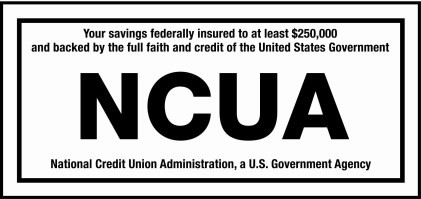 5 Freedom will pay the closing costs up to a maximum of $1,000 6 Rate quoted based on 36 month term, $ 2,500 up to $25,0007 Based on Prime Rate. This is a variable rate product.Loan Types1Annual Percentage Rate2Annual Percentage Rate2Annual Percentage Rate2Annual Percentage Rate2Auto LoansRates As Low AsRates As Low AsRates As Low AsRates As Low AsAuto LoansWITH e-Statements and Automated Payment3WITH e-Statements and Automated Payment3WITHOUT e-Statements and Automated PaymentWITHOUT e-Statements and Automated PaymentAuto LoansNewUsedNewUsedUp to 48 Months2.89%2.99%3.14%3.24%49 to 63 Months3.29%3.54%3.54%3.79%64 to 75 Months3.64%3.74%3.89%3.99%76 to 84 Months(Loan amount must be $20,000 or greater to qualify)4.55%4.69%4.80%4.94%BoatNewUsedNewUsedUp to 72 Months6.04%6.49%6.29%6.74%73 to 84 Months5.84%6.24%6.09%6.49%85 to 120 Months5.74%5.99%5.99%6.24%121 to 180 Months5.44%5.74%5.69%6.09%Jet SkisNewUsedNewUsedUp to 60 Months6.99%6.99%7.24%7.74%61 to 72 Months7.24%7.49%7.49%7.99%73 to 84 Months7.49%7.74%7.74%7.99%MotorcycleNewUsedNewUsedUp to 48 Months4.49%4.99%4.74%5.24%49 to 60 Months4.74%5.24%4.99%5.99%61 to 72 Months4.99%5.49%5.24%5.74%73 to 84 Months5.99%6.24%6.24%6.49%WITH e-Statements and Automated Payment2,WITH e-Statements and Automated Payment2,WITHOUT e-Statements and Automated PaymentWITHOUT e-Statements and Automated PaymentNew and Used Recreational Vehicle4.74%4.74%4.99%4.99%Lifestyle/Homestyle/Anything64.99%4.99%5.24%5.24%Debt Consolidation65.49%5.49%5.74%5.74%Variable Rate Line of Credit9.49% - 18.00%79.49% - 18.00%79.49% - 18.00%79.49% - 18.00%7Share SecuredShare Rate + 3.00%Share Rate + 3.00%Share Rate + 3.00%Share Rate + 3.00%IRA Contribution LoanIRA Share Rate + 3.00%IRA Share Rate + 3.00%IRA Share Rate + 3.00%IRA Share Rate + 3.00%Visa® Platinum (Based on Prime)9.24% – 17.24% 79.24% – 17.24% 79.24% – 17.24% 79.24% – 17.24% 7Visa® Platinum Rewards (Based on Prime)10.74% - 18.00%710.74% - 18.00%710.74% - 18.00%710.74% - 18.00%7Visa® Platinum Shared Secured (Based on Prime)5.49%75.49%75.49%75.49%7Home Equity LoansAs Low AsAs Low AsAs Low AsAs Low AsVariable Rate Home Equity Line of Credit (No closing costs) 4, 5, 7Prime 4.75%Prime 4.75%Prime 4.75%Prime 4.75%Fixed Rate Home Equity Loans (No closing costs) WITH e-Statements and Automated Payment3WITH e-Statements and Automated Payment3WITHOUT e-Statements and Automated PaymentWITHOUT e-Statements and Automated PaymentUp to 5 Years3.99%3.99%4.24%4.24%6 - 7 Years4.49%4.49%4.74%4.74%8 -10 Years4.99%4.99%5.24%5.24%11-15 Years5.24%5.24%5.49%5.49%16-20 Years5.99%5.99%6.24%6.24%Mortgages — Rates available through the Mortgage Department.Mortgages — Rates available through the Mortgage Department.Mortgages — Rates available through the Mortgage Department.Mortgages — Rates available through the Mortgage Department.Mortgages — Rates available through the Mortgage Department.